Inovação, Empreendedorismo e Transferência de Tecnologia Doc. Responsável: Helena VieiraDepartamento: DEIOInserção no Plano Curricular: Mestrado em MICROBIOLOGIA IST/FCUL (1º ano, 1º sem, obrigatória)Créditos/Horas de Contacto: 6ECTS; 30 horas T + 15 horas OTContacto: hmvieira@fc.ul.ptFINANCIAL MAPS SUPPORT INFOCASH FLOW MAP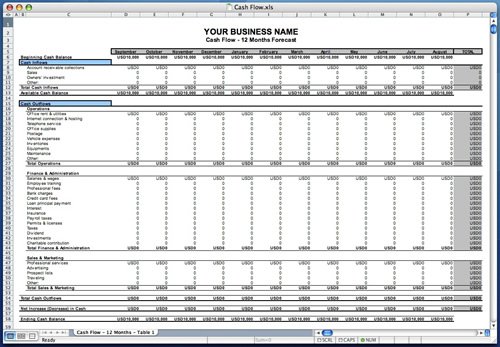 BALANÇO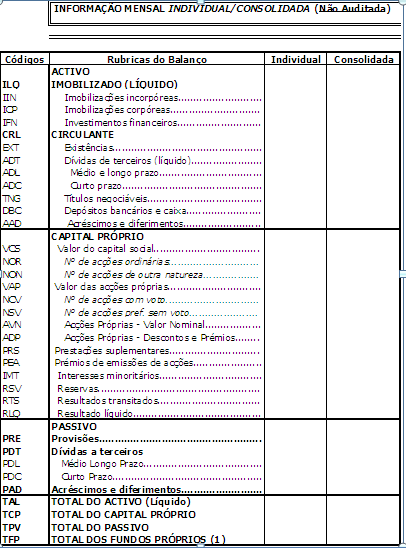 DRN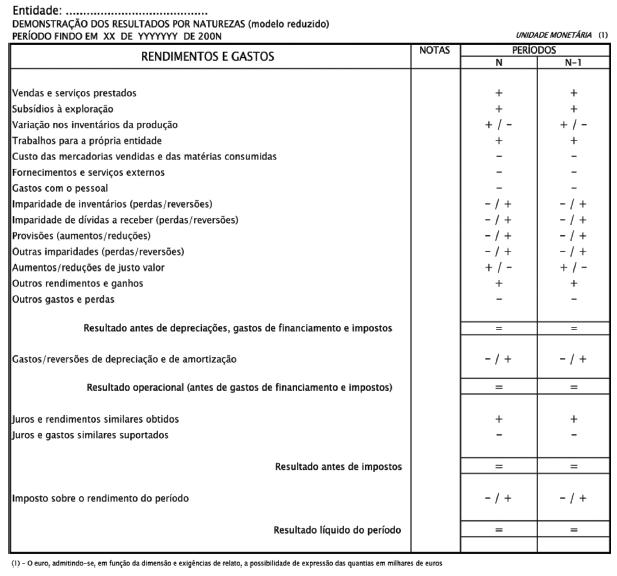 More information:http://www.iapmei.pt/iapmei-art-02.php?id=232&temaid=18